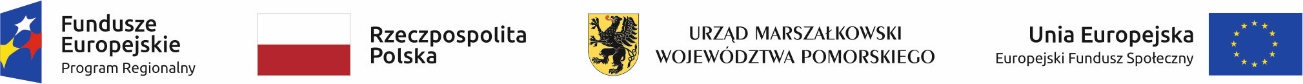  	 	 	 	 	 	 	 	…..........…....., dnia…………………. Nr wniosku ………………… Wniosek o skierowanie do uczestnictwa w zajęciach prowadzonych przez Centrum Integracji Społecznej w Pucku …………………………………………………………………………………………………………… (imię i nazwisko Uczestnika) …………………………………………………………………………………………………………… (adres zamieszkania/pobytu/adres do korespondencji) …………………………………………  	                     ………………………………………….                                 (PESEL) 	 	 	 	 	 	 	          (nr telefonu) Wnioskodawca: …………………………………………………………………………………………………………… …………………………………………………………………………………………………………… …………………………………………………………………………………………………………… (Imię i nazwisko wnioskodawcy/ przedstawiciela ustawowego lub pieczęć urzędowa instytucji wnioskującej zgodnie z art.. 12 Ustawy o zatrudnieniu socjalnym z dn. 13 czerwca 2003r., ) 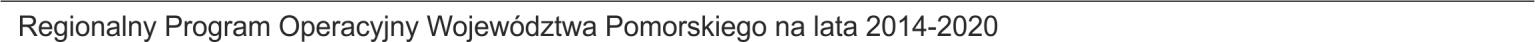 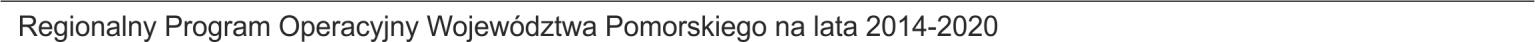 Cel skierowania wraz z uzasadnieniem: …………………………………………………………………………………………………………… …………………………………………………………………………………………………………… …………………………………………………………………………………………………………… …………………………………………………………………………………………………………… …………………………………………………………………………………………………………… (wymienić kategorię i przyczyny wykluczenia społecznego) Wyrażam zgodę na uczestnictwo w zajęciach prowadzonych przez Centrum Integracji Społecznej w Pucku, na zasadach określonych przez Centrum w „Indywidualnym Planie Działania”. ………………………………………….                                                                                                                  (data i podpis kandydata) Opinia pracownika socjalnego Ośrodka Pomocy Społecznej w …………………………………………  dotycząca zakwalifikowania Pana/Pani ………………………………………………………………….  Do uczestnictwa w zajęciach prowadzonych przez Centrum Integracji Społecznej w Pucku, po przeprowadzonym wywiadzie środowiskowym w dniu …………………………. ………………………….………………………. ... …………………………………………………………………………………………………………… …………………………………………………………………………………………………………… ………………………………………………………………………………………………………… . ……………………………………       ( data i podpis pracownika socjalnego) Opinia Kierownika Ośrodka Pomocy Społecznej/Dyrektora Powiatowego Urzędu Pracy                                w ……………………………………………………………………………………….. w sprawie zakwalifikowania Pana/Pani ………………………………………………………………… do uczestnictwa w zajęciach prowadzonych przez Centrum Integracji Społecznej  Po rozpatrzeniu wniosku ………………………………………………………………………………… o zakwalifikowanie do udziału w zajęciach prowadzonych przez Centrum Integracji Społecznej w Pucku wyrażam zgodę/ nie wyrażam zgody* na zawarcie Indywidualnego Planu Działania ……………………………………………………………………………………………… …………………………………………………………………………………………………………… ……………………………………………………………………………………………………… . *w przypadku nie wyrażenia zgody należy podać uzasadnienie. ………………………………..  	 	 	 	 	………………………………. (pieczątka OPS/PUP)  	 	 	 	 	 	 	(data i podpis kierownika OPS/PUP) Załączniki: …………………………………… ……………………………………. 